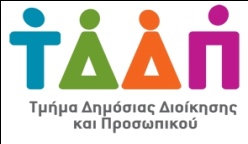 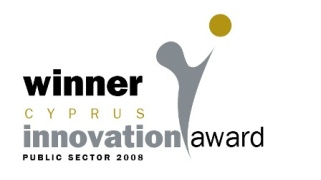 Αρ.Φακ. 04.02.032.02Προκήρυξη  διαδικασίας  πλήρωσης κενής θέσης  με απόσπαση Εθνικού Εμπειρογνώμονα - EEAS (European External Action Service)Σας ενημερώνουμε ότι, όπως μας γνωστοποιήθηκε μέσω του Υπουργείου Εξωτερικών της Κυπριακής Δημοκρατίας, o Ευρωπαϊκός Οργανισμός EEAS (European External Action Service),   προκηρύσσει διαδικασία για την πλήρωση κενής  θέσης  με απόσπαση Εθνικού   Εμπειρογνώμονα για την Αντιπροσωπεία στην Άγκυρα       SNE post No 228989Ημερομηνία λήξης υποβολής αιτήσεων: 9 Ιουλίου, 2021 (12.00 ώρα Βρυξελλών)  2.  Οι ενδιαφερόμενοι που επιθυμούν να υποβάλουν αίτηση θα βρουν όλες τις απαραίτητες πληροφορίες  στα συνημμένα έγγραφα Publication of co-financed SNE post (counterterrorism) - Post No 228989- Turkey (Ankara) Del - Deadline 9 July 2021Τμήμα Δημόσιας Διοίκησης και Προσωπικού25 Ιουνίου, 2021ΚΥΠΡΙΑΚΗ ΔΗΜΟΚΡΑΤΙΑΥΠΟΥΡΓΕΙΟ ΟΙΚΟΝΟΜΙΚΩΝΤΜΗΜΑ ΔΗΜΟΣΙΑΣ ΔΙΟΙΚΗΣΗΣ             ΚΑΙ ΠΡΟΣΩΠΙΚΟΥ            1443 ΛΕΥΚΩΣΙΑ